Приложение 5:Отзыв родителей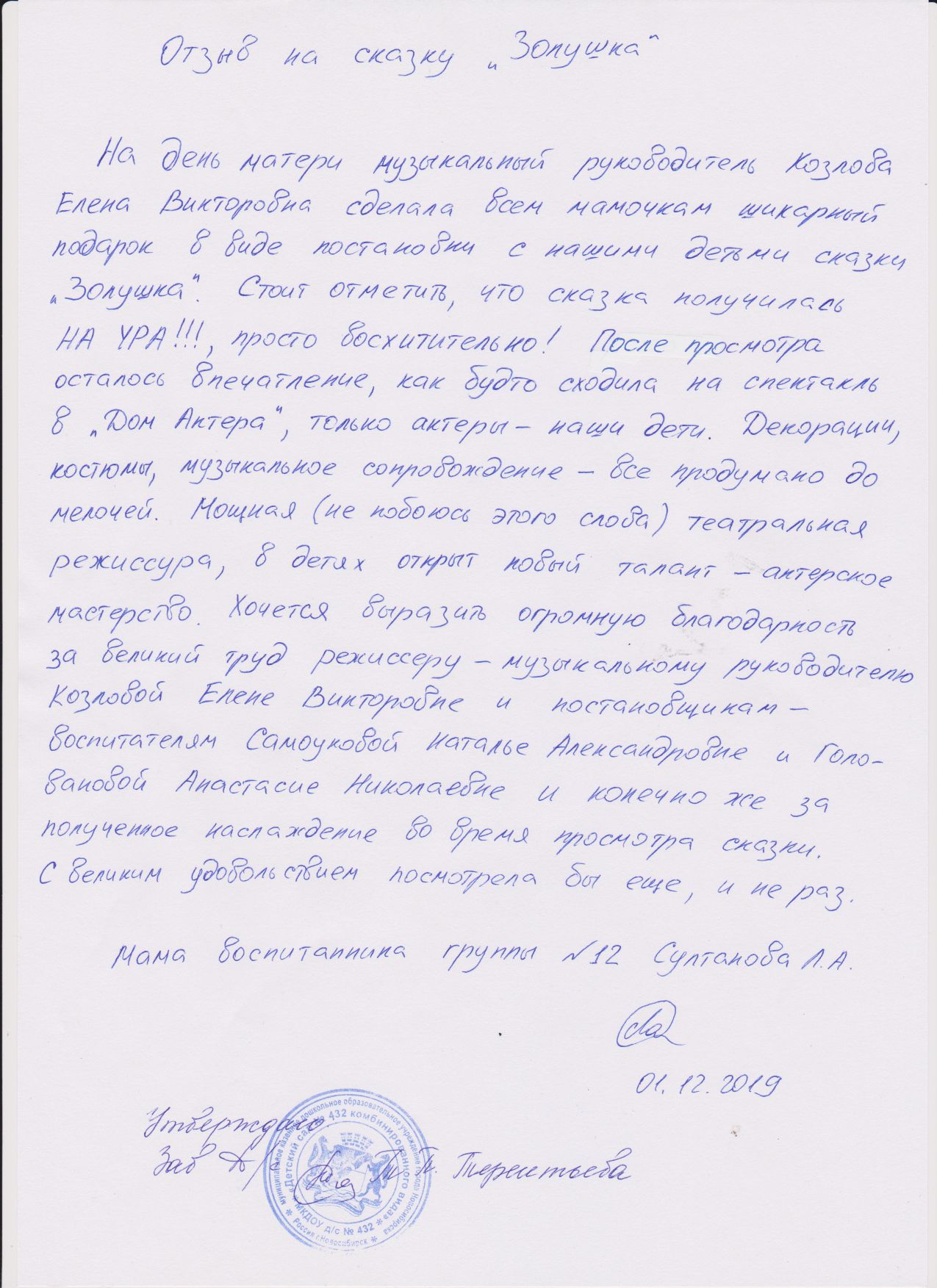 